ΣΥΛΛΟΓΟΣ ΕΚΠΑΙΔΕΥΤΙΚΩΝ Π. Ε.                    Μαρούσι  7 – 1 – 2022                                                                                                                     ΑΜΑΡΟΥΣΙΟΥ                                                   Αρ. Πρ.: 28 Ταχ. Δ/νση: Μαραθωνοδρόμου 54                                            Τ. Κ. 15124 Μαρούσι                                                  Τηλ.: 210 8020697                                                                                          Πληροφ.: Δ. Πολυχρονιάδης (6945394406)     Email:syll2grafeio@gmail.com                                               Δικτυακός τόπος: http//: www.syllogosekpaideutikonpeamarousisou.gr                                        ΠΡΟΣ: ΤΑ ΜΕΛΗ ΤΟΥ ΣΥΛΛΟΓΟΥ ΜΑΣΚοινοποίηση: Δ. Ο. Ε., Συλλόγους Εκπ/κών Π. Ε. της χώραςΘέμα: « Συμμετέχουμε στο συλλαλητήριο που καλεί ο Ομοσπονδία Γονέων Αττικής  στο Υπουργείο Υγείας την Τρίτη, 11 Ιανουαρίου στις 17:30». Το Δ. Σ. του Συλλόγου Εκπ/κών Π. Ε. Αμαρουσίου καλεί τα μέλη του σωματείου μας να συμμετέχουν μαζικά στο συλλαλητήριο στο Υπουργείο Υγείας την Τρίτη 11 Ιανουαρίου 2022 στις 17:30 στο οποίο καλεί η  Ομοσπονδία Γονέων Αττικής, ενόψει του ανοίγματος των σχολείων, «χωρίς κανένα ουσιαστικό μέτρο προστασίας μαθητών και εκπαιδευτικών».Οι γονείς των μαθητών μας απαιτούν μεταξύ άλλων αραίωση των μαθητών ανά τάξη, ανάκληση των φετινών συγχωνεύσεων και άμεση πρόσληψη εκπαιδευτικού και βοηθητικού προσωπικού.Τα αντίστοιχα αιτήματα του Συλλόγου Εκπ/κών Π. Ε. Αμαρουσίου είναι: Ενίσχυση του δημόσιου συστήματος υγείας, ενίσχυση του στόλου των δημόσιων Μ. Μ. Μ., μείωση του αριθμού των μαθητών στις τάξεις – μέχρι 15 μαθητές το ανώτερο, δωρεάν χορήγηση rapid test & pcr για όλους εμβολιασμένους και ανεμβολίαστους και συνταγογράφησή τους, καμπάνια ενημέρωσης για την αναγκαιότητα του εμβολιαστικού προγράμματος. Τονίζουμε για άλλη μια φορά υψώνοντας κραυγή αγωνίας την αναγκαιότητα της άμεσης επαναλειτουργίας των σχολείων με μείωση των μαθητών στην τάξη (15 μαθητές το ανώτερο σε κάθε τμήμα) είτε με εναλλάξ ανά ημέρα προσέλευση των μαθητών κατά το πρότυπο της περιόδου Απριλίου – Ιουνίου 2020 είτε με την άμεση τροποποίηση του ωρολογίου προγράμματος και την λειτουργία των Δημοτικών Σχολείων και Νηπιαγωγείων σε πρωινή και απογευματινή βάρδια με 10 έως 15 το ανώτερο μαθητές/μαθήτριες ανά τμήμα (με πεντάωρα για όλες τις τάξεις του Δημοτικού Σχολείου και τα Νηπιαγωγεία και προσωρινή αναστολή της διδασκαλίας των μαθημάτων των Θρησκευτικών και των Εργαστηρίων Δεξιοτήτων) και με την άμεση πρόσληψη ικανού αριθμού εκπαιδευτικών και επιπλέον προσωπικού καθαριότητας των σχολικών μονάδων, επαναφέροντας αντίστοιχη πρόταση του σωματείου μας, η οποία είχε κατατεθεί από τον προηγούμενο Σεπτέμβρη του 2021, ως τη μοναδική εφικτή και ασφαλή για την προστασία της υγείας μαθητών και εκπαιδευτικών πρόταση προσωρινής λειτουργίας των Δημόσιων Δημοτικών Σχολείων και Νηπιαγωγείων μέχρι να τελειώσει η πανδημία του ιού covid 19.  Απαιτούμε: α) την άμεση χορήγηση δωρεάν rapid & pcr tests για όλους τους πολίτες χωρίς διακρίσεις μέσω συνταγογράφησης του ΕΟΠΥ, ώστε να πάψει το αίσχος, η ταλαιπωρία και οι οικονομική αφαίμαξη χιλιάδων εργαζόμενων (εμβολιασμένων και ανεμβολίαστων) οι οποίοι πληρώνουν από την τσέπη τους τα διαγνωστικά τεστ για τον κορονοϊό όταν νοσούν ή έχουν την υπόνοια ότι θα νοσήσουν αφού ήρθαν σε επαφή με κρούσμα,  β) την επίταξη των ιδιωτικών δομών υγείας, γ) την επαναφορά των πρωτοκόλλων καραντίνας στις 10 ημέρες και όχι στις 5 ημέρες, δ) την αναθεώρηση των διατάξεων για τη χορήγηση αδειών ειδικού σκοπού για τους εργαζόμενους εκπαιδευτικούς με στόχο την προστασία χιλιάδων συναδέλφων μας που λόγω προβλημάτων υγείας ή οικογενειακών υποχρεώσεων κινδυνεύουν από τον ιό covid 19, ε) τη χορήγηση δωρεάν σε όλους τους μαθητές και εκπαιδευτικούς σε καθημερινή βάση ειδικών προστατευτικών μασκών FFP2 – FFP3, στ) την τακτική ιχνηλάτηση με rapid test & pcr test δωρεάν από συνεργία του ΕΟΔΥ για όλες τις σχολικές μονάδες της χώρας.   Καλούμε τα μέλη του σωματείου μας στην περίπτωση που το ΥΠΑΙΘ προχωρήσει στην εφαρμογή της καταστροφικής για την εκπαιδευτική διαδικασία σύγχρονης εξ αποστάσεως τηλε – «εκπαίδευσης» να μην δεχτούν να την παρέχουν από τα σπίτια τους και με τον δικό τους εξοπλισμό αλλά μόνο από τα σχολεία τους και με τον ανύπαρκτο ηλεκτρονικό εξοπλισμό που παρέχει το ΥΠΑΙΘ στις σχολικές μονάδες της χώρας και φυσικά αφού χορηγηθεί ανάλογος εξοπλισμός δωρεάν και στις/στους μαθήτριες/μαθητές μας.Καλούμε το Δ. Σ. της Δ. Ο. Ε. και τους Συλλόγους Εκπ/κών Π. Ε. της χώρας να λάβουν αντίστοιχες αποφάσεις συμμετοχής στο συλλαλητήριο της Τρίτης 11 – 1 – 2022 στο Υπουργείο Υγείας οικοδομώντας διεκδικητικό μέτωπο αγώνα με τους γονείς αλλά και με τους συναδέλφους καθηγητές της Ο. Λ. Μ. Ε. σε ό, τι αφορά το θέμα του ανοίγματος των σχολείων με ασφάλεια έναντι του κορωνοϊού.ΟΛΟΙ/ΟΛΕΣ ΣΤΟ ΥΠΟΥΡΓΕΙΟ ΥΓΕΙΑΣ ΤΗΝ ΤΡΙΤΗ 11 ΙΑΝΟΥΑΡΙΟΥ 2022 ΣΤΙΣ 17:30ΔΙΕΚΔΙΚΟΥΜΕ ΑΝΟΙΧΤΑ ΚΑΙ ΑΣΦΑΛΗ ΣΧΟΛΕΙΑ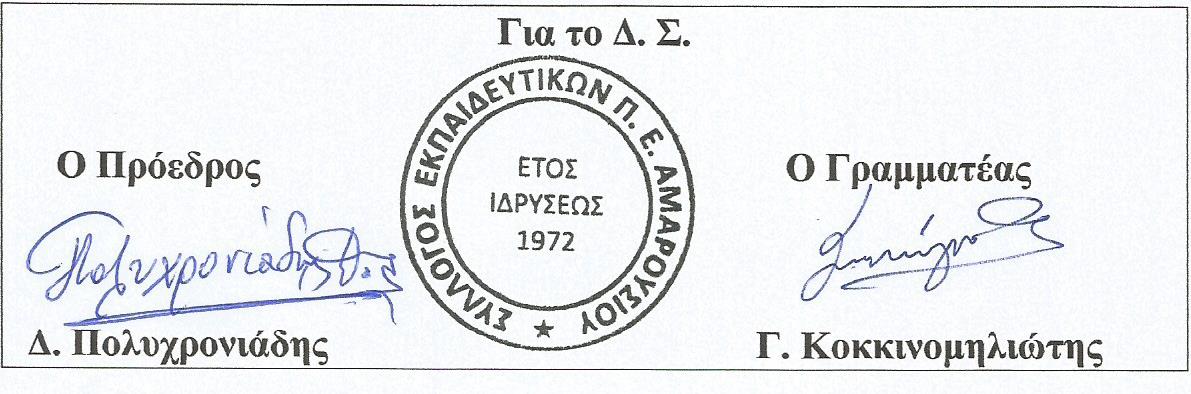 